Order form for pre-paid Travel and Hotel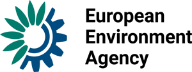 Please send this form to: eea@figamegroup.com (For telephone service please call +30 210 639 9108 (chargeable number), 24H emergency number (after hours 08:00-18:00 CET) +30 694 974 5646 (chargeable number)).IMPORTANT:  Please liaise with your IT department to ensure that the domains figamegroup.com is on your whitelist.        This could avoid possible difficulties with the delivery of emails to/from our travel agency FIGAME. Thank you!* Mandatory fieldsFrequent flyer programme(s) can be applied. If you require check-in luggage, a single piece of standard check-in luggage will be included.Please e-mail this order no later than 10 days before departure. You will receive confirmation of your reservation including itinerary and issuance deadline. EEA settles the invoice directly. Please be aware that your economy ticket may be restricted e.g. in terms of change and/or cancellation of the reservation. PFor all air travel paid by the EEA and arranged by its travel agency FIGAME, CO2 emissions will be offset under a contract with the Agency’s offsets retailer.European Environment Agency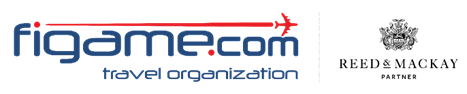 Kongens Nytorv 6DK-1050 Copenhagen KDenmarkTel.  +45 33 36 71 00Fax. +45 33 36 71 99E-mail eea@eea.europa.eu Homepage www.eea.europa.eu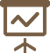 MEETING INFORMATIONMEETING INFORMATIONMEETING INFORMATIONMEETING INFORMATIONMEETING INFORMATIONMEETING INFORMATIONMEETING INFORMATIONMEETING INFORMATION* Meeting title* Meeting title* Meeting title* Meeting title* Meeting title* Meeting title* Meeting title* Meeting title* Meeting title* Meeting title* Meeting title* Meeting title* Meeting title* Meeting title* Meeting title* Meeting title* Meeting title* Meeting title* Meeting title* Meeting title* Meeting title* Meeting title* Meeting title* Meeting title* Meeting title* Meeting titleEionet Communications Group annual meeting for West Balkan countriesEionet Communications Group annual meeting for West Balkan countriesEionet Communications Group annual meeting for West Balkan countriesEionet Communications Group annual meeting for West Balkan countriesEionet Communications Group annual meeting for West Balkan countriesEionet Communications Group annual meeting for West Balkan countriesEionet Communications Group annual meeting for West Balkan countriesEionet Communications Group annual meeting for West Balkan countriesEionet Communications Group annual meeting for West Balkan countriesEionet Communications Group annual meeting for West Balkan countriesEionet Communications Group annual meeting for West Balkan countriesEionet Communications Group annual meeting for West Balkan countriesEionet Communications Group annual meeting for West Balkan countriesEionet Communications Group annual meeting for West Balkan countriesEionet Communications Group annual meeting for West Balkan countriesEionet Communications Group annual meeting for West Balkan countriesEionet Communications Group annual meeting for West Balkan countriesEionet Communications Group annual meeting for West Balkan countriesEionet Communications Group annual meeting for West Balkan countriesEionet Communications Group annual meeting for West Balkan countriesEionet Communications Group annual meeting for West Balkan countriesEionet Communications Group annual meeting for West Balkan countriesEionet Communications Group annual meeting for West Balkan countriesEionet Communications Group annual meeting for West Balkan countriesEionet Communications Group annual meeting for West Balkan countriesEionet Communications Group annual meeting for West Balkan countries* Meeting place* Meeting place* Meeting place* Meeting place* Meeting place* Meeting place* Meeting place* Meeting place* Meeting date and time* Meeting date and time* Meeting date and time* Meeting date and time* Meeting date and time* Meeting date and time* Meeting date and time* Meeting date and time* Meeting date and time* Meeting date and time* Meeting date and time* Meeting date and time* Meeting date and time* Meeting date and time* Meeting date and time* Meeting date and time* Meeting date and time* Meeting date and timeEEA premisesEEA premisesEEA premisesEEA premisesEEA premisesEEA premisesEEA premisesEEA premisesFrom: 07/09/2023 09:00:00 To: 08/09/2023 13:00:00From: 07/09/2023 09:00:00 To: 08/09/2023 13:00:00From: 07/09/2023 09:00:00 To: 08/09/2023 13:00:00From: 07/09/2023 09:00:00 To: 08/09/2023 13:00:00From: 07/09/2023 09:00:00 To: 08/09/2023 13:00:00From: 07/09/2023 09:00:00 To: 08/09/2023 13:00:00From: 07/09/2023 09:00:00 To: 08/09/2023 13:00:00From: 07/09/2023 09:00:00 To: 08/09/2023 13:00:00From: 07/09/2023 09:00:00 To: 08/09/2023 13:00:00From: 07/09/2023 09:00:00 To: 08/09/2023 13:00:00From: 07/09/2023 09:00:00 To: 08/09/2023 13:00:00From: 07/09/2023 09:00:00 To: 08/09/2023 13:00:00From: 07/09/2023 09:00:00 To: 08/09/2023 13:00:00From: 07/09/2023 09:00:00 To: 08/09/2023 13:00:00From: 07/09/2023 09:00:00 To: 08/09/2023 13:00:00From: 07/09/2023 09:00:00 To: 08/09/2023 13:00:00From: 07/09/2023 09:00:00 To: 08/09/2023 13:00:00From: 07/09/2023 09:00:00 To: 08/09/2023 13:00:00* EEA organizing unit* EEA organizing unit* EEA organizing unit* EEA organizing unit* EEA organizing unit* EEA contact* EEA contact* EEA contact* Meeting number* Meeting number* Meeting number* Meeting number* Meeting number* Meeting number* Meeting number* Meeting number* Meeting number* Meeting number* Meeting number* Meeting number* Meeting number* Meeting number* Project code* Project code* Project code* Project codeCOM2COM2COM2COM2COM2Ahmet GÖKTASAhmet GÖKTASAhmet GÖKTAS23-86-NO-IPA323-86-NO-IPA323-86-NO-IPA323-86-NO-IPA323-86-NO-IPA323-86-NO-IPA323-86-NO-IPA323-86-NO-IPA323-86-NO-IPA323-86-NO-IPA323-86-NO-IPA323-86-NO-IPA323-86-NO-IPA323-86-NO-IPA36.2.56.2.56.2.56.2.5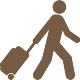 TRAVELLER INFORMATIONTRAVELLER INFORMATIONTRAVELLER INFORMATIONTRAVELLER INFORMATIONTRAVELLER INFORMATIONTRAVELLER INFORMATIONTRAVELLER INFORMATIONTRAVELLER INFORMATION* Last name (as in passport)* Last name (as in passport)* Last name (as in passport)* Last name (as in passport)* Last name (as in passport)* First name (as in passport)* First name (as in passport)* First name (as in passport)* First name (as in passport)* First name (as in passport)* Gender* Gender* Gender* Gender* GenderMale   	  Female  Male   	  Female  Male   	  Female  Male   	  Female  Male   	  Female  Male   	  Female  Male   	  Female  Male   	  Female  Male   	  Female  Male   	  Female  Male   	  Female  Male   	  Female  Male   	  Female  Male   	  Female  Male   	  Female  Male   	  Female  Male   	  Female  Male   	  Female  Male   	  Female  Male   	  Female  Male   	  Female  * Traveller’s organization’s    name & address* Traveller’s organization’s    name & address* Traveller’s organization’s    name & address* Traveller’s organization’s    name & address* Traveller’s organization’s    name & address* Nearest airport or train station to   traveller’s organization* Nearest airport or train station to   traveller’s organization* Nearest airport or train station to   traveller’s organization* Nearest airport or train station to   traveller’s organization* Nearest airport or train station to   traveller’s organization* E-mail* E-mail* E-mail* E-mail* E-mail* Telephone * Telephone * Telephone * Telephone * Telephone * Telephone   Frequent flyer card number (1)  Frequent flyer card number (1)  Frequent flyer card number (1)  Frequent flyer card number (1)  Frequent flyer card number (1)Do you require check-in luggage? (2)Do you require check-in luggage? (2)Do you require check-in luggage? (2)Do you require check-in luggage? (2)Do you require check-in luggage? (2)Do you require check-in luggage? (2)Do you require check-in luggage? (2)Do you require check-in luggage? (2)Do you require check-in luggage? (2)Do you require check-in luggage? (2)Do you require check-in luggage? (2)Do you require check-in luggage? (2)Do you require check-in luggage? (2)Do you require check-in luggage? (2)Do you require check-in luggage? (2)Yes  	  No Yes  	  No   Comments  Comments  Comments  Comments  Comments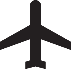 TRAVEL ITINERARYTRAVEL ITINERARYTRAVEL ITINERARYTRAVEL ITINERARYTRAVEL ITINERARY* Date* Date* Date* Date* From* From* To meeting place* To meeting place* To meeting place* To meeting place* To meeting place* To meeting place* To meeting place* To meeting place* To meeting place* To meeting place* To meeting place* To meeting place* To meeting place* To meeting place* To meeting place* Morning/noon/afternoon/evening?* Morning/noon/afternoon/evening?* Morning/noon/afternoon/evening?* Morning/noon/afternoon/evening?* Morning/noon/afternoon/evening?* Date* Date* Date* Date* From meeting place* From meeting place* To * To * To * To * To * To * To * To * To * To * To * To * To * To * To * Morning/noon/afternoon/evening?* Morning/noon/afternoon/evening?* Morning/noon/afternoon/evening?* Morning/noon/afternoon/evening?* Morning/noon/afternoon/evening?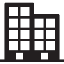 HOTEL RESERVATIONHOTEL RESERVATIONHOTEL RESERVATIONHOTEL RESERVATIONHOTEL RESERVATIONHOTEL RESERVATIONHOTEL RESERVATIONHOTEL RESERVATIONHOTEL RESERVATIONHOTEL RESERVATIONHOTEL RESERVATIONHOTEL RESERVATIONHOTEL RESERVATIONHOTEL RESERVATIONHOTEL RESERVATIONHOTEL RESERVATIONHOTEL RESERVATIONHOTEL RESERVATIONHOTEL RESERVATIONHOTEL RESERVATIONHOTEL RESERVATIONHOTEL RESERVATIONHOTEL RESERVATION* Hotel Reservation Required?* Hotel Reservation Required?* Hotel Reservation Required?* Hotel Reservation Required?* Hotel Reservation Required?* Check in date* Check in date* Check in date* Check in date* Check in date* Check in date* Check in date* Check in date* Check in date* Check in date* Check out date* Check out date* Check out date* Check out date* Check out date* Check out date* Check out date* Check out date* Check out date* Check out date* Check out dateYes  	No Yes  	No Yes  	No Yes  	No Yes  	No Breakfast:  Yes  	No Breakfast:  Yes  	No Breakfast:  Yes  	No Breakfast:  Yes  	No Breakfast:  Yes  	No 